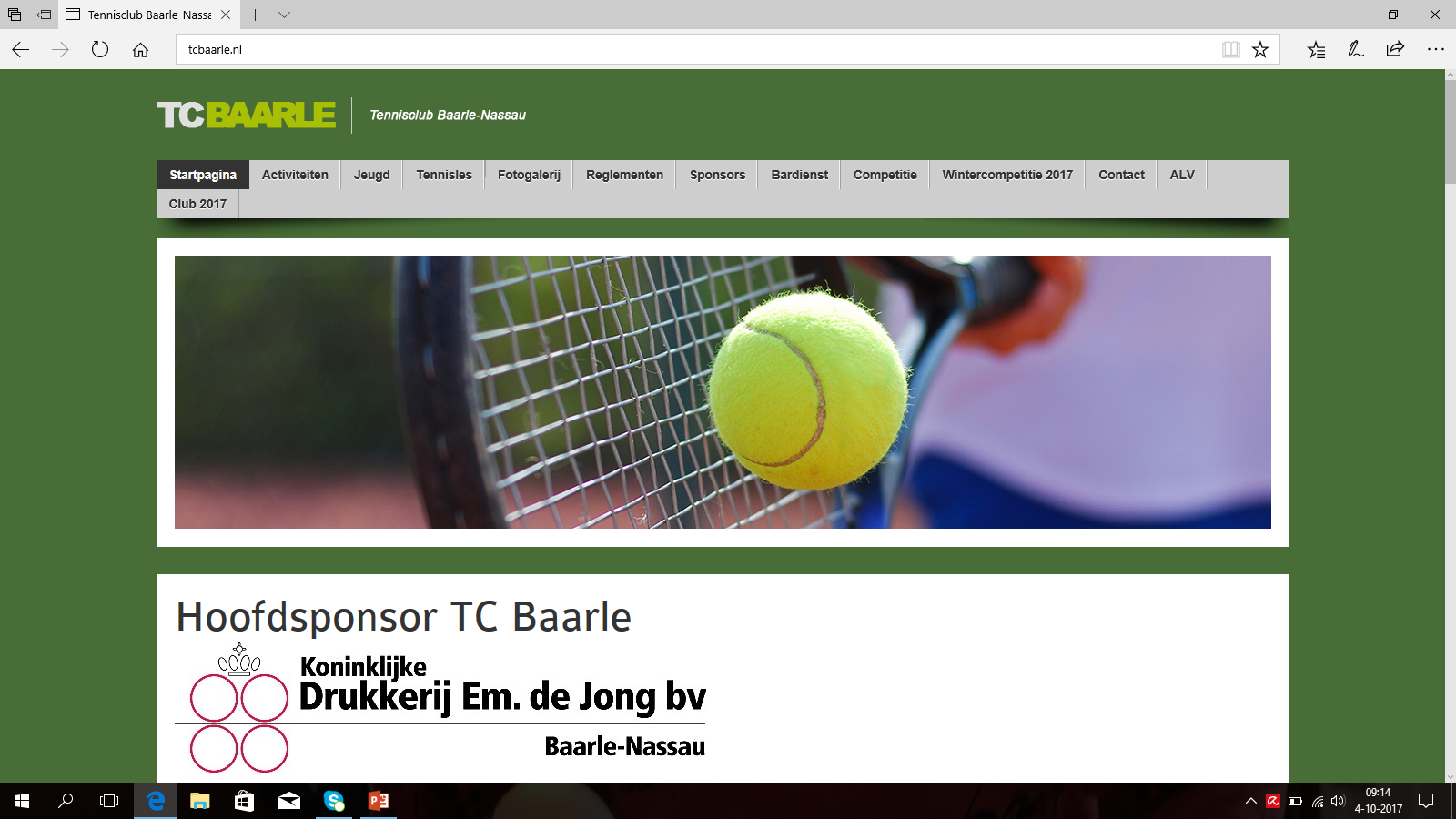 Inschrijfformulier zomertraining 2018 mei – oktoberNieuwe leden jeugd (4 t/m 17 jaar)Start week 19Kruis aan op welke dagen/tijden je WEL beschikbaar bent:Mogelijkheden jeugd (4 t/m 17 jaar) (vink keuze aan)Inclusief jaar lidmaatschap TC Baarle (geen KNLTB lid)Jeugd t/m 10 jaar inclusief tennisracketJeugd t/m 17 jaar inclusief leen-tennisracketIn samenwerking met Tennisschool SportEventsVoor vragen en/of opvragen aanvullende informatie kunt u contact opnemen met      Geert-Jan vd Veeken:     06.36185579 / voorzitter.tcbaarle@gmail.comParilla van Bliterswijk:   06-13693927 / parillavanblitterswijk@hotmail.comNaamGeb. datumTelefoonnummerEmailadres08.0009.0010.0011.0012.0013.0014.00maandagdinsdagwoensdagdonderdagvrijdagzaterdag15.0016.0017.0018.0019.0020.0021.00maandagdinsdagwoensdagdonderdagvrijdagzaterdag3 leerlingen12 lessen€  210,- p.p4 leerlingen12 lessen€  165,- p.p.5 leerlingen12 lessen€  135,- p.p.6 leerlingen12 lessen€  117,- p.p.7 leerlingen12 lessen€  105,- p.p.8 leerlingen12 lessen€    95,- p.p.Wil graag in groepje trainen met:1.2.3.